Załącznik 3c. Deklaracja dla osoby, przystępującej do eksternistycznego egzaminu potwierdzającego kwalifikacje w zawodzie, osoby dorosłej – uczestnika przygotowania zawodowego lub osoby, która ukończyła kwalifikacyjny kurs zawodowy (w przypadku likwidacji podmiotu prowadzącego ten kurs)Jestem osobą dorosłą, która jest uczestnikiem praktycznej nauki zawodu dorosłych*/ przyuczenia do pracy dorosłych*Jestem osobą dorosłą, która co najmniej dwa lata kształciła się lub pracowała w zawodzie, w którym wyodrębniono kwalifikację, którą chcę potwierdzić*Posiadam świadectwo/inny dokument wydane za granicą* potwierdzające wykształcenie średnie/ /wykształcenie zasadnicze zawodowe/uznane za równorzędne świadectwu szkoły ponadgimnazjalnej/ /ponadpodstawowej w drodze nostryfikacjiUkończyłem/ukończyłam* kwalifikacyjny kurs zawodowy, który był prowadzony przez podmiot zlikwidowanymiesiąc i rok ukończenia kwalifikacyjnego kursu zawodowego:....................................................................................................................................................................................................................        ..............................................................nazwa i adres organizatora kwalifikacyjnego kursu zawodowego   miej sco wo ść,  d ata	d	d	m   m   r	r	r	rDane osobowe (wypełnić drukowanymi literami): Nazwisko:Imię (imiona):Data urodzenia:Numer PESEL:d	d	m   m   r	r	r	rw przypadku braku numeru PESEL – seria i numer paszportu lub innego dokumentu potwierdzającego tożsamośćAdres korespondencyjny (wypełnić drukowanymi literami): miejscowość:ulica i numer domu:kod pocztowy i poczta:	-nr telefonu z kierunkowym:adres poczty elektronicznejDeklaruję przystąpienie do egzaminu potwierdzającego kwalifikacje w zawodzie*w sesji Zima (deklarację składa się do 15 września 2019 r.)w sesji Lato (deklarację składa się do 7 lutego 2020 r.) w kwalifikacji.oznaczenie kwalifikacji zgodnez podstawą programową	 		 szkolnictwa zawodowego		nazwa kwalifikacjiwyodrębnionej w zawodziesymbol cyfrowy zawodu	nazwa zawoduDo egzaminu będę przystępować*po raz pierwszy   po raz kolejny w części pisemnej po raz kolejny w części praktycznejUbiegam się o dostosowanie warunków egzaminu*  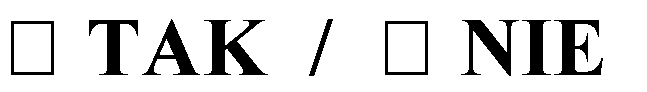 Mam zdany egzamin zawodowy z następującej kwalifiakcji wyodrębnionej w tym zawodzie:.symbol kwalifikacji zgodniez podstawą programową	nazwa kwalifikacjiDo deklaracji dołączam*:Świadectwo uzuskany po potwierdzające kwalifikację w zawodzie uzyskane po zdaniu egzaminu potwierdzającego kwalifikacje w zawodzie w zakresie kwalifikacji wyodrębnionej w tym zawodzieZaświadczenie o ukończeniu KKZZaświadczenie potwierdzające występowanie dysfunkcji wydane przez lekarzaZaświadczenie o stanie zdrowia wydane przez lekarza* (w przypadku choroby lub niesprawności czasowej)........................................................*właściwe zaznaczyćPotwierdzam przyjęcie deklaracji………………………………………………….czytelny podpis.......................................................data, czytelny podpis osoby przyjmującej 	Pi ec zęć  oke 	149Obowiązek informacyjny wynikający z art. 13 i 14 Rozporządzenia Parlamentu Europejskiego i Rady (UE) 2016/679 z 27 kwietnia 2016 r. w sprawie ochrony osób fizycznych w związku z przetwarzaniem danych osobowych i w sprawie swobodnego przepływu takich danych oraz uchylenia dyrektywy 95/46/WE, w zakresie przeprowadzania egzaminu potwierdzającego kwalifikacje zawodowe, zgodnie z przepisami ustawy o systemie oświaty oraz aktami wykonawczymi wydanymi na jej podstawie, został spełniony poprzez zamieszczenie klauzuli informacyjnej na stronie internetowej właściwej okręgowej komisji egzaminacyjnej.